Основные виды деятельности:Первичная доврачебная медико- санитарная помощь в амбулаторных условиях по: акушерскому делу, лабораторной диагностике, медицинскому массажу, неотложной медицинской помощи, рентгенологии, педиатрии, терапии.;При оказании первичной врачебной медико – санитарной помощи в условиях дневного стационара по: лабораторной диагностике, аллергологии и иммунологии, пульмонологии, рентгенологии, функциональной диагностике, эндоскопии.При оказании специализированной помощи в стационарных условиях по: аллергологии и иммунологии, клинической лабораторной диагностике, медицинскому массажу, пульмонологии, стоматологии, физиотерапии, функциональной диагностике, эндоскопии, рентгенологии.При оказании скорой, в том числе скорой специализированной медицинской помощи.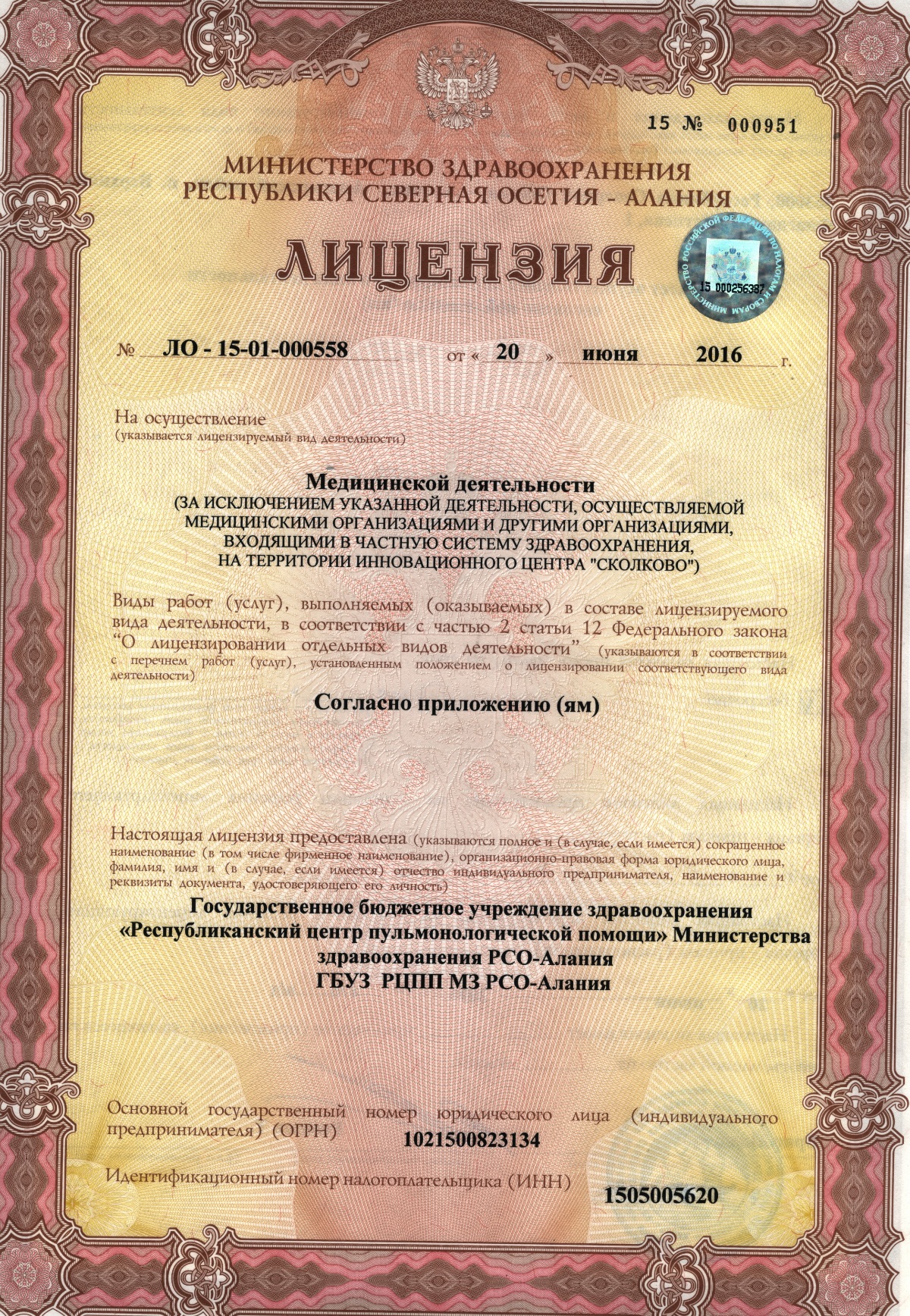 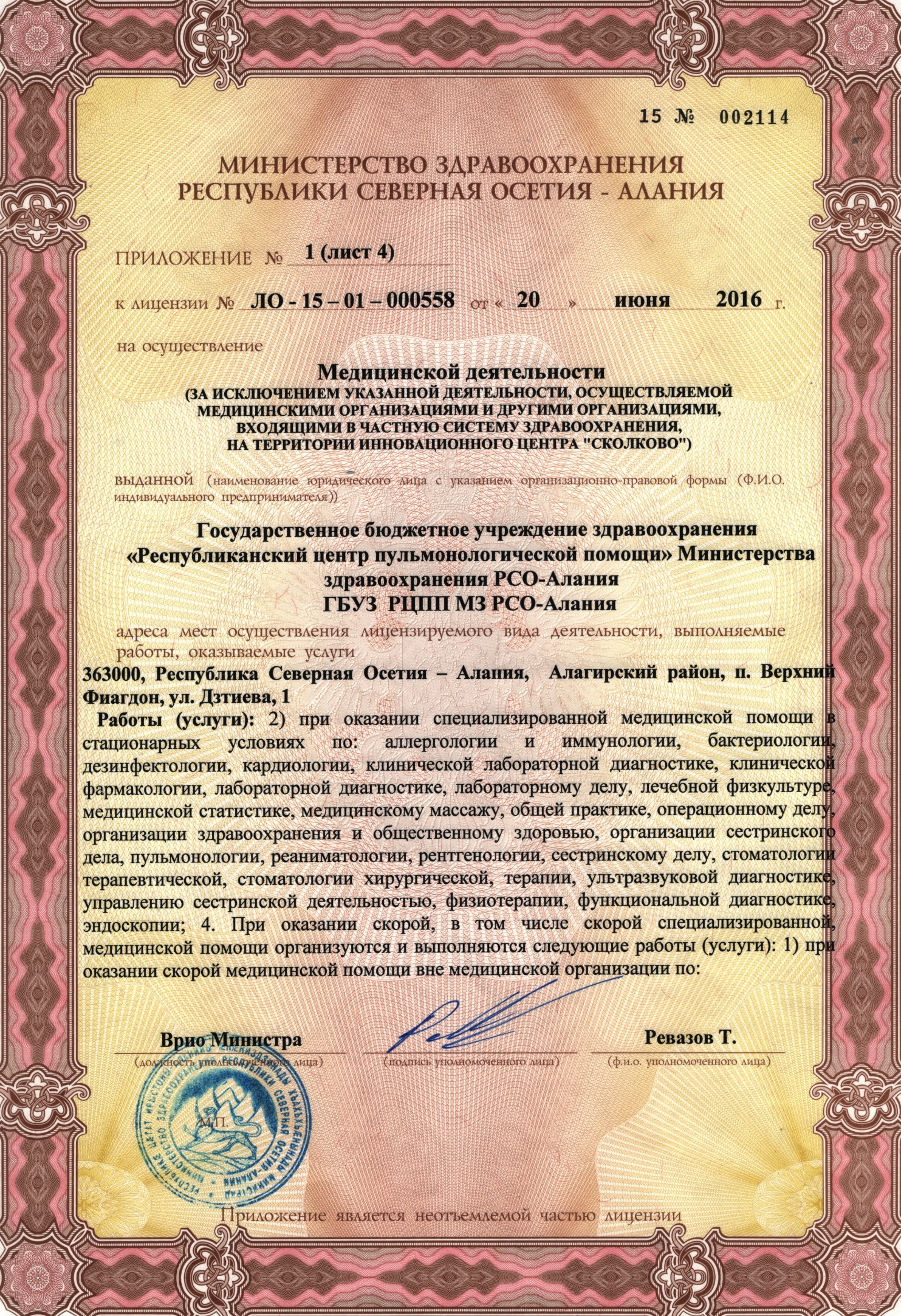 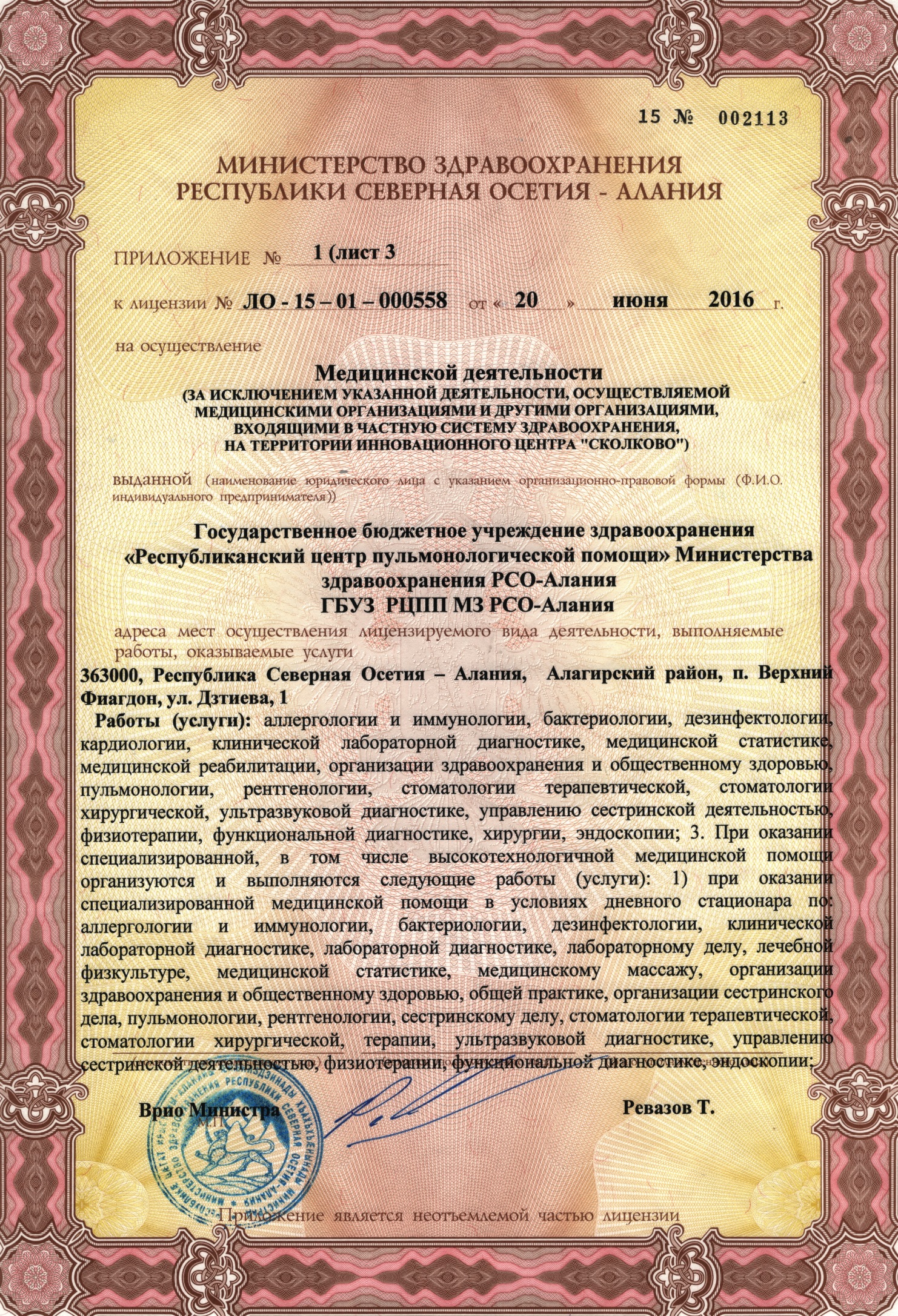 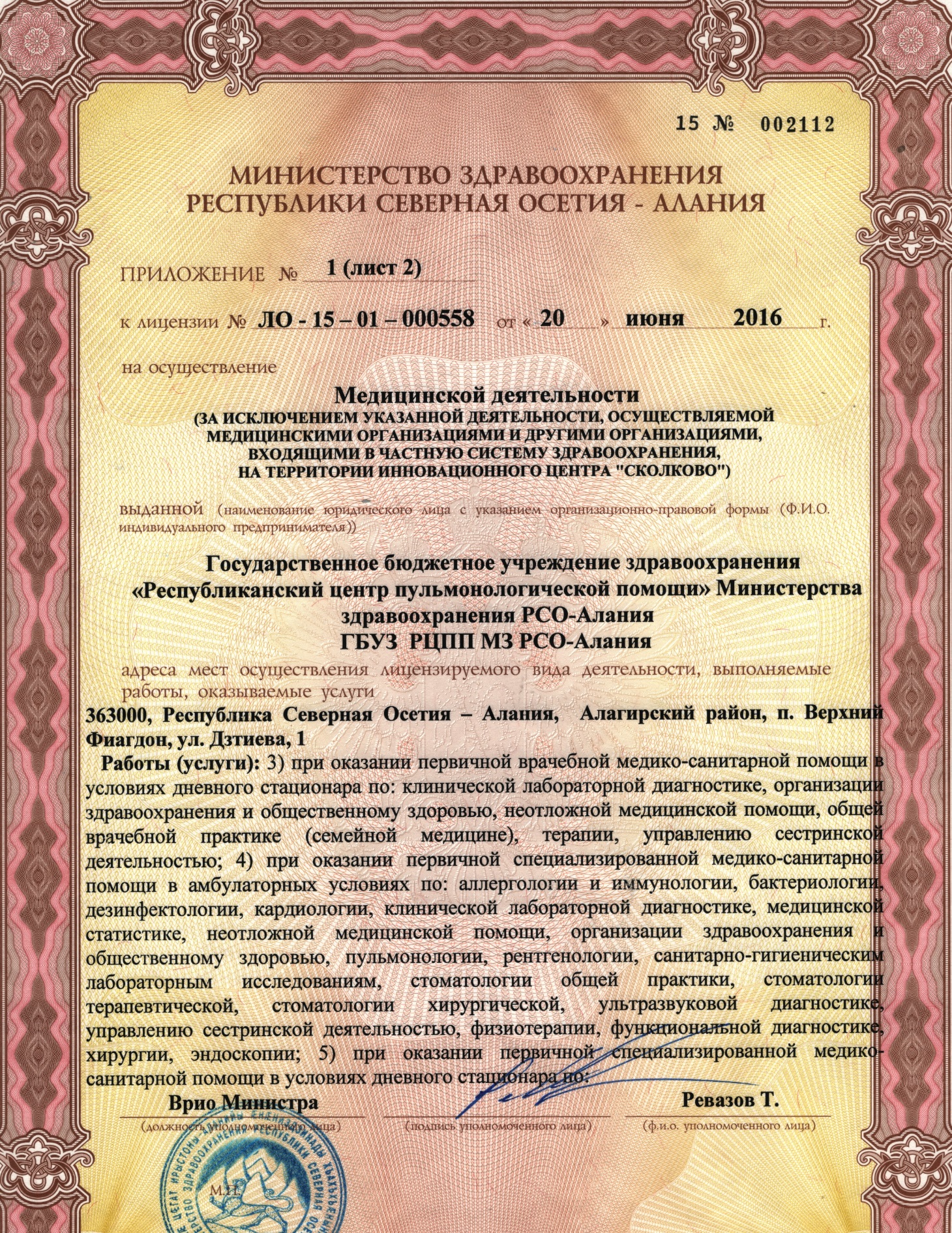 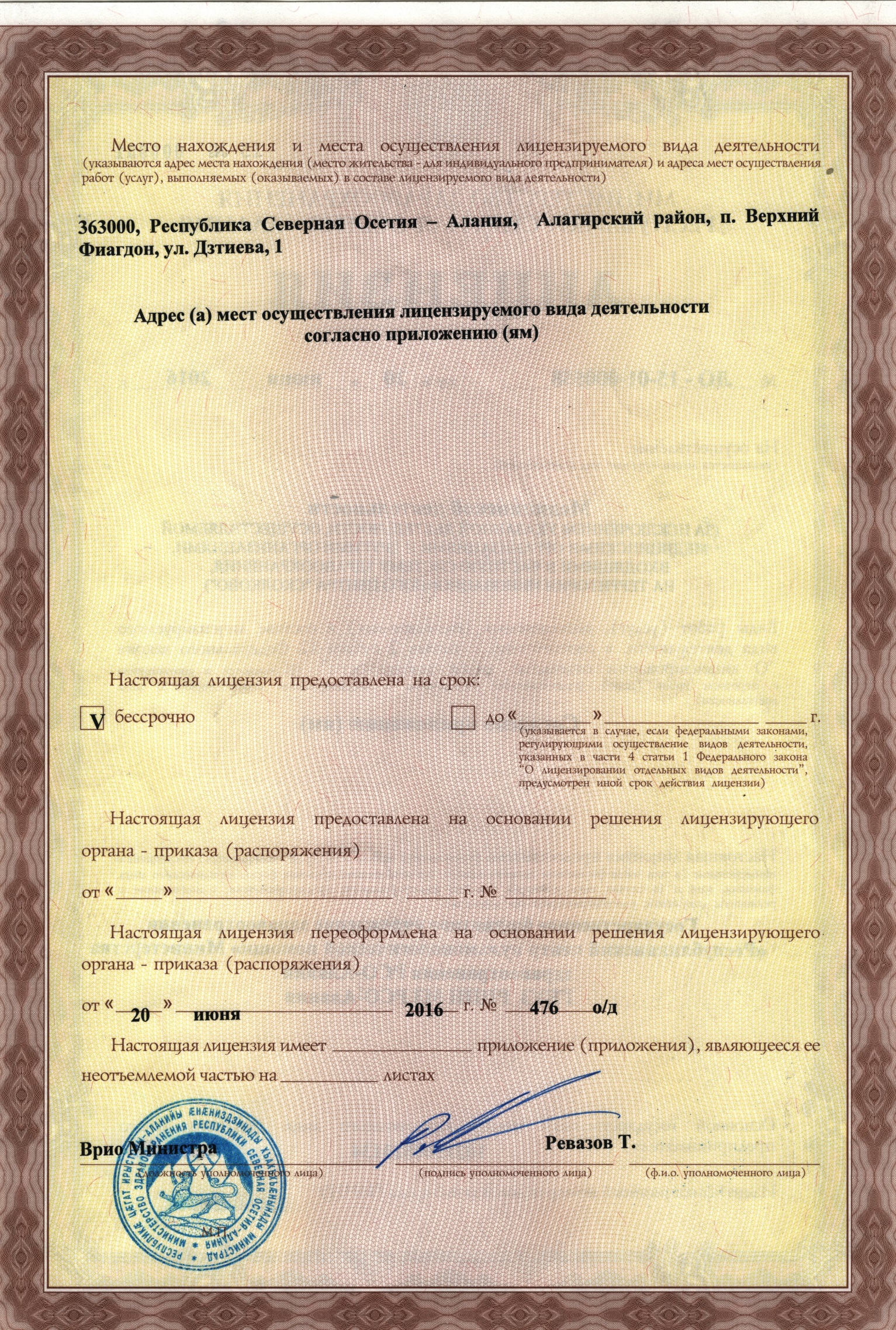 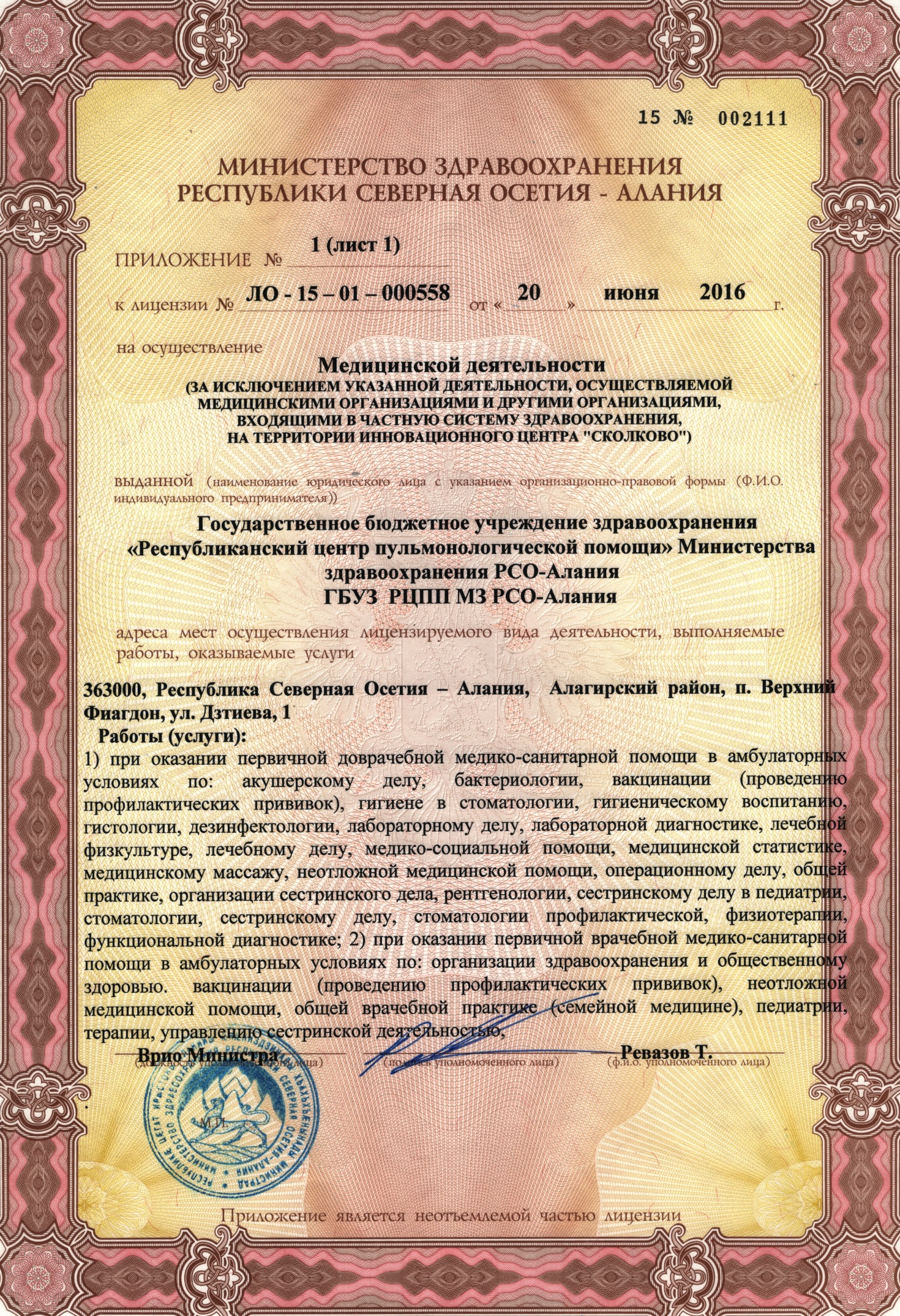 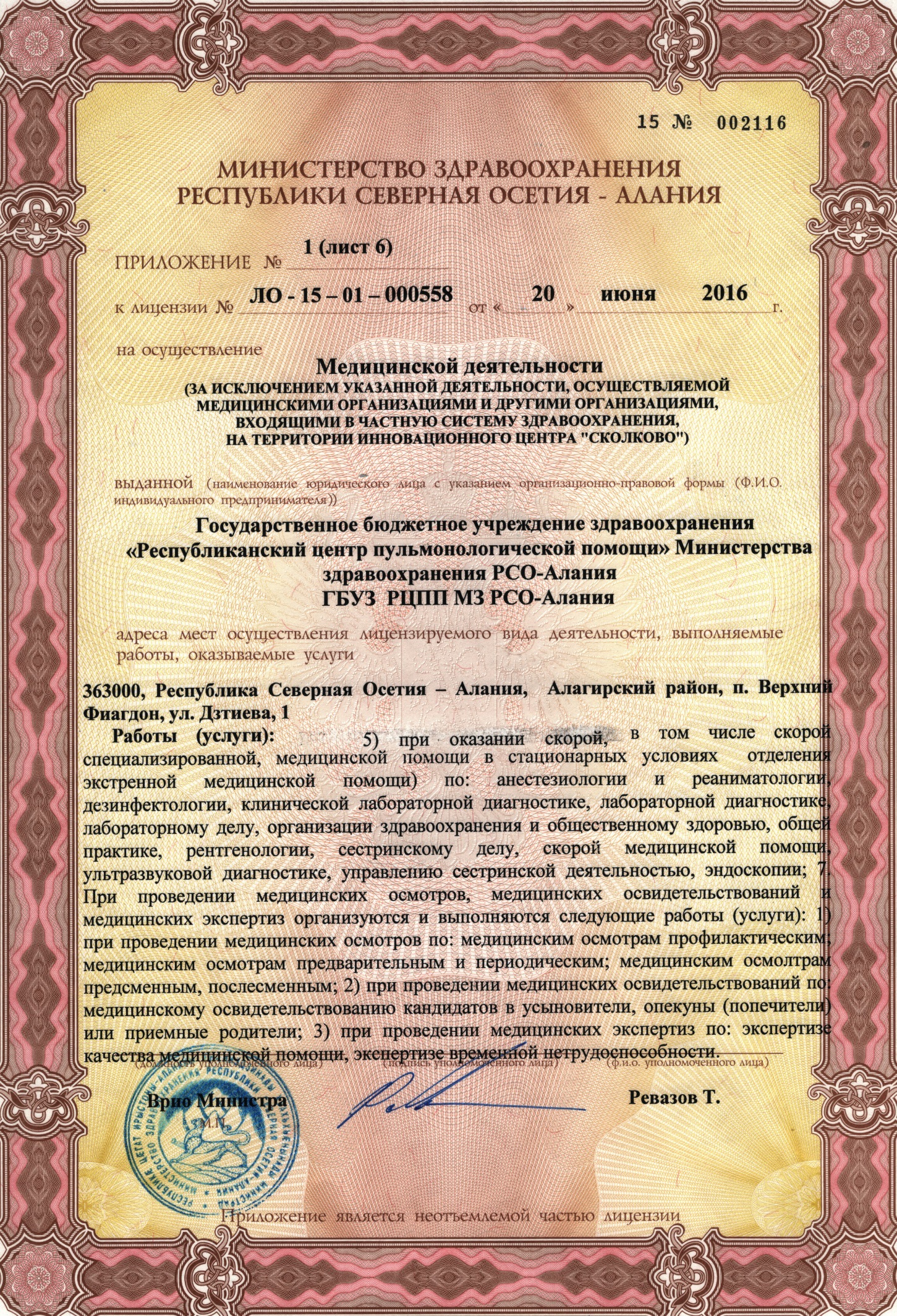 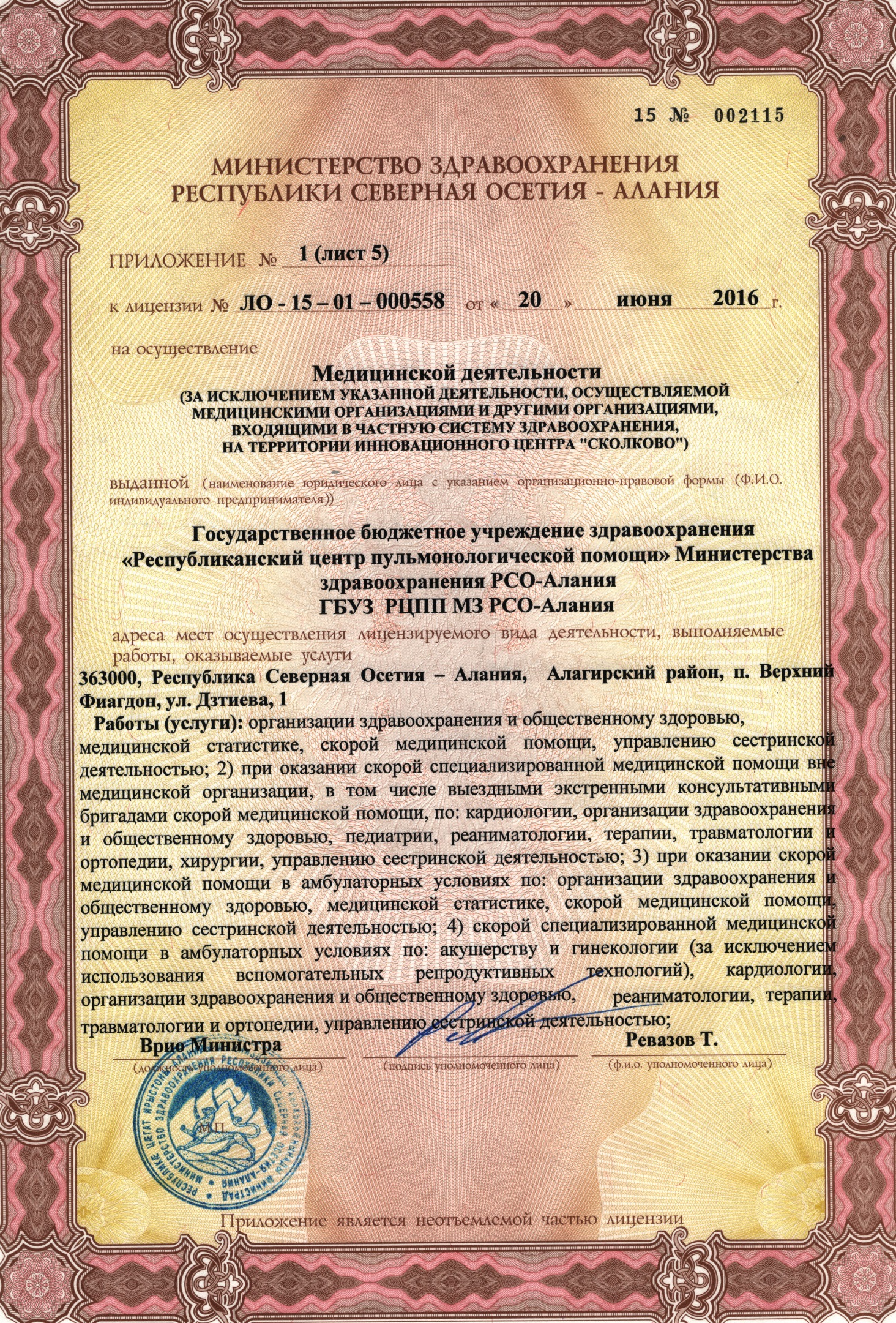 